ANT 208: ANTHROPOLOGY OF SEXSpring 2018 / Tues/Thurs 9:30-10:45 AM / ten Hoor 30Dr. Christopher LynnEmail: cdlynn@ua.edu 
Website: http://cdlynn.people.ua.edu/ 
Office: 12 ten Hoor
Office phone: (205) 348-4162
Office hours: Mon/Wed 3-4PM or by appointmentCourse Description: This course is an introduction to human sexuality from a four-field perspective (cultural, biological, linguistic, and archaeological) with emphases on sexual pluralism and psychosexual evolution.  We will trace the evolution of human sociosexual behavior, including human sexual physiology; reproductive strategies; contemporary courtship, mating, and marital patterns; gender differences in the brain and behavior; and sexual and social emotions.  We compare the sexuality of humans to non-humans, especially to that of other primates.  We also discuss human sexuality from the perspective of different cultures throughout the world based on ethnographic and archaeological accounts.  Among the topics we may discuss are the psychobiocultural dimensions and implications of attraction, fidelity, sex techniques, circumcision, gender, incest, auto-eroticism, homosexuality and transsexuality, and sexually transmitted diseases.Student Learning Outcomes: By the end of the semester, you should be able to:Demonstrate awareness of cultural sexual mores on language and folkloreDescribe some of the psychological, biological, and cultural components of human sexuality and the interactions between themExamine your own beliefs and assumptions about a variety of topics related to human sexualityIdentify the biological, behavioral, and sociocultural factors that influence sexual healthExplain human sociosexual behavior from an evolutionary perspectiveAppreciate the relativity of sexual behavior from an anthropological perspective.COURSE MATERIALSRequired TextsBolin, Anne and Patricia Whelehan. Human Sexuality: Biological, Psychological, and Cultural Perspectives Routledge, 2009.Jeffrey, Eugenides. "Middlesex." New York: Picador (2002).Mead, Margaret. Coming of Age in Samoa Penguin Books Limited, 1954.BlackboardThis course will use Blackboard to distribute additional readings, including readings by our scheduled ALLELE speakers. Those should be posted at least a week in advance of when they are assigned. Access Blackboard via myBama. There is a box called Blackboard on the Academics tab that should list your courses that are currently let up with Blackboard.We will also use Blackboard to turn in all assignments. I STRONGLY recommend you set up Blackboard to send you email notifications when things are posted, updated, due, or have been graded. To do this, follow these instructions:Log in to Blackboard.Toggle the arrow next to your name at the upper right hand corner of your screen.Select "Settings" at the bottom of the screen that appears.Select "Edit Notification Settings."Select this course from the list.Under "2. Settings," check the box above Email so it notifies you when any actions are taken.Be sure to click the "Submit" button to save these settings.FacebookInteresting but less required information will often be communicated via Facebook. The course has a closed Facebook group at http://www.facebook.com/groups/ant208/. This is where I will often ask you to post the data you generate from our course activities, as it is a good forum for online discussions. Please request to join to participate in ongoing discussions, post extra credit summaries, and read relevant news items.Also, please "like" the UA Department of Anthropology on Facebook so we can keep in touch with you and you can stay informed about the department: http://www.facebook.com/UAAnthroDept.AttendanceYou are required to come to class and participate. Attendance and participation will be monitored. You can miss 3 classes for any reason whatsoever with no penalty. However, if you miss more than 3 classes, whether excused or unexcused, 5 course points will be deducted from your course grade for each additional absence. Excessive absence will result in a failing grade in the course.ASSIGNMENTS AND EXAMSPARTICIPATIONClass participation will be evaluated in several ways:Class attendance.Pop reading quizzes. These are short quizzes to motivate you to keep up with the reading.Viewing guides. You are assigned to watch several online documentaries over the course of the semester via links provided. You are required to fill out submit viewing guides for each selection and submit them via Blackboard by the due date. Viewing guides are due by midnight on the dates assigned.Activities. There will be several activities that we will require or encourage you to experience this semester. Some of these will take place in class and others will require your participation on your own time. These activities will not be evaluated, but your participation in them will be monitored. They are designed to enhance your learning experience, and we will often draw upon your experiences of these activities to facilitate in-class discussions. Information about these activities will be mentioned in class and made available in more detail via Blackboard.TESTS AND EXAMSThere are 4 tests/exams, including the midterm and final. The midterm and final exams are cumulative. The exams will cover material presented in lectures, assigned readings, activities, and in the films.GRADING POLICYExam 1 = 15%Midterm exam = 20%Exam 3 = 15%Final exam = 20%Participation = 30%TOTAL = 100%OUTLINE OF TOPICSOTHER COURSE INFORMATIONPolicy On Missed Exams and CourseworkAttendance: If you miss a class, it is your responsibility to contact a classmate to get notes. There are no make-ups. Since I allow 3 absences without penalty for whatever reason. Absences over and above that are penalized as outlined above regardless of reason, so it is recommended you save your absences for emergency purposes.Quizzes and viewing guides: Pop reading quizzes cannot be made up. Viewing guides can be submitted late for half credit.Tests/Exam: Each test and exam is available to take over a 4-day period and cannot be made up.Undergraduate ResearchI admit new students into the Human Behavioral Ecology Research Group (HBERG) every semester who are interested in getting involved in the kind of research I conduct and which is related to this course. Learn more about HBERG activities here: http://cdlynn.people.ua.edu/hberg.html. To apply to work with me, fill out the form at this portal: http://cdlynn.people.ua.edu/join-us.html.COURSE AND UNIVERSITY POLICIESNondiscrimination PolicyIn this class, we discuss many controversial social issues. As an academic community, our educational mission is enhanced by the robust exchange of ideas that occurs among a diverse student body, faculty, and staff within a respectful and inclusive learning environment. In that spirit, any opinion is welcome in class discussion, provided it is presented in a respectful way. The University of Alabama is committed to providing an inclusive environment that is free from harassment or discrimination based on race, genetic information, color, religion, ethnicity, national origin, socioeconomic status, political beliefs, sex, sexual orientation, gender expression, gender identity, age, ability, size, or veteran status. The University of Alabama prohibits any verbal or physical conduct that threatens or endangers the health or safety of any individual or group, including physical abuse, verbal abuse, threats, stalking, intimidation, harassment, sexual misconduct, coercion, or other communication or conduct that creates a hostile living or learning environment. Harassment or other illegal discrimination against individuals or groups not only is a violation of University Policy and subject to disciplinary action but also is inconsistent with the values and ideals of the University.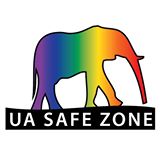 The UAct website (www.ua.edu/uact) provides a list of reporting channels that can be used to report incidents of illegal discrimination, harassment, sexual assault, sexual violence, retaliation, threat assessment or fraud.Social MediaI use Twitter as a way to share information during and between classes. We use hashtag #ant208. You can follow me @Chris_Ly and the department @BamaAnthro. HOWEVER, it is extremely rude to be constantly texting or using your smartphone if you are not doing it for class and only with express permission. Therefore, if I see you on your device during class, I will be looking for course-relevant tweets. If you need to use your devices for anything but coursework, take it into the hallway, or I will ask you to do so. I will warn you once if I see you using social media during class except to tweet notes about the class using the #ant208 hashtag. After the first warning, I will ask you to leave class and count you as absent that session.Notification of ChangesI endeavor to follow the guidelines of this syllabus as listed; however, I reserve the right to amend this document as the need arises. In such instances, I will notify you in class or via email and endeavor to provide reasonable time for you to adjust to any changes.Statement on Academic MisconductStudents are expected to be familiar with and adhere to the official Code of Academic Conduct provided in the Online Catalog. The UAct website provides an overview of The University's expectations regarding respect and civility.Statement on Disability AccommodationsContact the Office of Disability Services (ODS) as detailed in the Online Catalog.Severe Weather ProtocolPlease see the latest Severe Weather Guidelines in the Online Catalog.DateTopicVideoActivity/AssignmentReadingThurs 1/11Introduction & syllabusPre-testB&W ch 1; Mead ch 1Tues 1/16Anthropological perspectiveCultural consensus activityDonnan & Magowan 1; Mead ch 2-3Thurs 1/18Anthropological perspectiveCultural consensus activityDonnan & Magowan 1; Mead ch 2-3Tues 1/23Linguistics & folkloreAlfred KinseyFolklore activityAllan & Burridge; Gregersen 1; Mead ch 4-5Thurs 1/25Linguistics & folkloreFolklore activityAllan & Burridge; Gregersen 1; Mead ch 4-5Tues 1/30Cultural history of sexologyBehavioral immune system activityGregersen 2; Mead ch 6-7Thurs 2/1Cultural history of sexologyMasters of SexBehavioral immune system activityGregersen 2; Mead ch 6-7Test 1: Available 2/2, due 2/5 by midnightTest 1: Available 2/2, due 2/5 by midnightTest 1: Available 2/2, due 2/5 by midnightTest 1: Available 2/2, due 2/5 by midnightTest 1: Available 2/2, due 2/5 by midnightTues 2/6Evolutionary perspectiveBehavioral immune system activityB&W ch 2-3; Mead ch 8-9Thurs 2/8Evolutionary perspectiveBehavioral immune system activityB&W ch 2-3; Mead ch 8-9Tues 2/13Deceit, self-deception, & sexSmelly t-shirt activityLynn et al. 2014; Mead ch 10-11Thurs 2/15Deceit, self-deception, & sexSmelly t-shirt activityLynn et al. 2014; Mead ch 10-11Tues 2/20CourtshipScience of Sex AppealEthology activityFisher ch 1-2; Mead ch 12-13Thurs 2/22CourtshipEthology activityFisher ch 1-2; Mead ch 12-13Tues 2/27Comparative psychologyFisher ch 6; Mead ch 14Thurs 3/1Comparative psychologyFisher ch 6; Mead ch 14Midterm exam: Available 3/2, due 3/5 by midnightMidterm exam: Available 3/2, due 3/5 by midnightMidterm exam: Available 3/2, due 3/5 by midnightMidterm exam: Available 3/2, due 3/5 by midnightMidterm exam: Available 3/2, due 3/5 by midnightTues 3/6Comparative sexual anatomyB&W ch 5-6; Middlesex pp 1-78Thurs 3/8Comparative sexual anatomyB&W ch 5-6; Middlesex pp 1-78Tues 3/13SPRING BREAKSPRING BREAKSPRING BREAKSPRING BREAKThurs 3/15SPRING BREAKSPRING BREAKSPRING BREAKSPRING BREAKTues 3/20Sexual differentiationFemale circumcisionB&W ch 7; Middlesex pp. 79-165Thurs 3/22Sexual differentiationB&W ch 7; Middlesex pp. 79-165Tues 3/27Developmental sexualityBirth control activityB&W ch 9-10; Middlesex pp. 166-231Thurs 3/29Developmental sexualityThe Perfect VaginaBirth control activityB&W ch 9-10; Middlesex pp. 166-231Test 3: Available 3/30, due 4/2 by midnightTest 3: Available 3/30, due 4/2 by midnightTest 3: Available 3/30, due 4/2 by midnightTest 3: Available 3/30, due 4/2 by midnightTest 3: Available 3/30, due 4/2 by midnightTues 4/3Human sexual responseOrgasm activityB&W ch 11; Middlesex pp. 232-306Thurs 4/5Human sexual responseOrgasm activityB&W ch 11; Middlesex pp. 232-306Tues 4/10Sexual identityQueer activityB&W ch 11; Middlesex pp. 307-400Thurs 4/12Sexual identityParadise BentQueer activityB&W ch 11; Middlesex pp. 307-400Tues 4/17AgingB&W 13; Middlesex pp. 401-477Thurs 4/19AgingB&W 13; Middlesex pp. 401-477Tues 4/24STIs & sex workB&W ch 15-16; Middlesex pp. 478-Thurs 4/26STIs & sex workB&W ch 15-16; Middlesex pp. 478-Mon 4/1, 8-10:30 AMComprehensive final examComprehensive final examComprehensive final examComprehensive final exam